Об исключении из кадрового резерва Саха(Якутия)стата федеральных государственных гражданских служащих (граждан Российской Федерации)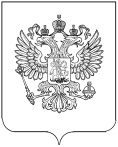 В соответствии с Федеральным законом от 27 июля 2004 г. № 79-ФЗ «О государственной гражданской службе Российской Федерации», Указом Президента Российской Федерации от 01 марта 2017 года № 96 «Об утверждении положения о кадровом резерве Федерального государственного органа», приказом Росстата от 13 ноября 2018 № 668 «Об утверждении Положения о кадровом резерве Федеральной службы государственной статистики», в связи с назначением на должности федеральной государственной гражданской службы в Саха(Якутия)стате из кадрового резерва, сформированного на конкурсной основе, личными заявлениями п р и к а з ы в а ю:Исключить из кадрового резерва Саха(Якутия)стата федеральных государственных гражданских служащих Саха(Якутия)стата (граждан Российской Федерации), согласно приложению к настоящему приказу.Административному отделу (Жуковской О.В.):	организовать работу по исключению из кадрового резерва федеральных государственных гражданских служащих (граждан Российской Федерации) в установленном порядке;	в недельный срок обеспечить размещение информации об исключении из кадрового резерва федеральных государственных гражданских служащих (граждан Российской Федерации) на официальном сайте Саха(Якутия)стата в информационно-телекоммуникационной сети «Интернет».Руководитель                                                                                      И.К. Гаевая                                                                             СПИСОКисключенных из кадрового резерва федеральных государственных гражданских служащих Саха(Якутия)стата(граждан Российской Федерации)РОССТАТТЕРРИТОРИАЛЬНЫЙ ОРГАН ФЕДЕРАЛЬНОЙ СЛУЖБЫ ГОСУДАРСТВЕННОЙ СТАТИСТИКИ ПО РЕСПУБЛИКЕ САХА (ЯКУТИЯ)(САХА(ЯКУТИЯ)СТАТ)ПРИКАЗ30.12.2021                                                                   № 379Якутск№ФИОВ резерв какой группы должностей зачислен Дата зачисления в кадровый резерв, номер приказа, протоколаОснование для исключения из кадрового резерва Отдел обработки статистической информацииОтдел обработки статистической информацииОтдел обработки статистической информацииОтдел обработки статистической информацииОтдел обработки статистической информацииФедеральные государственные гражданские служащие Саха(Якутия)стата, включенные в кадровый резерв Саха(Якутия)статаФедеральные государственные гражданские служащие Саха(Якутия)стата, включенные в кадровый резерв Саха(Якутия)статаФедеральные государственные гражданские служащие Саха(Якутия)стата, включенные в кадровый резерв Саха(Якутия)статаФедеральные государственные гражданские служащие Саха(Якутия)стата, включенные в кадровый резерв Саха(Якутия)статаФедеральные государственные гражданские служащие Саха(Якутия)стата, включенные в кадровый резерв Саха(Якутия)стата1Егорова Нюргуяна Николаевнастаршая группаприказ №179 от 23.06.2021Назначение на должность гражданской службыОтдел статистики сельского хозяйства и окружающей природной средыОтдел статистики сельского хозяйства и окружающей природной средыОтдел статистики сельского хозяйства и окружающей природной средыОтдел статистики сельского хозяйства и окружающей природной средыОтдел статистики сельского хозяйства и окружающей природной средыФедеральные государственные гражданские служащие Саха(Якутия)стата, включенные в кадровый резерв Саха(Якутия)статаФедеральные государственные гражданские служащие Саха(Якутия)стата, включенные в кадровый резерв Саха(Якутия)статаФедеральные государственные гражданские служащие Саха(Якутия)стата, включенные в кадровый резерв Саха(Якутия)статаФедеральные государственные гражданские служащие Саха(Якутия)стата, включенные в кадровый резерв Саха(Якутия)статаФедеральные государственные гражданские служащие Саха(Якутия)стата, включенные в кадровый резерв Саха(Якутия)стата1Головина Нина Витальевнастаршая группаприказ №10-01-383 от 17.12.2018Назначение на должность гражданской службы2Павлова Сардана Николаевнастаршая группаприказ №377 от 24.12.2019Назначение на должность гражданской службыОтдел государственной статистики в г. ЯкутскОтдел государственной статистики в г. ЯкутскОтдел государственной статистики в г. ЯкутскОтдел государственной статистики в г. ЯкутскОтдел государственной статистики в г. ЯкутскФедеральные государственные гражданские служащие Саха(Якутия)стата, включенные в кадровый резерв Саха(Якутия)статаФедеральные государственные гражданские служащие Саха(Якутия)стата, включенные в кадровый резерв Саха(Якутия)статаФедеральные государственные гражданские служащие Саха(Якутия)стата, включенные в кадровый резерв Саха(Якутия)статаФедеральные государственные гражданские служащие Саха(Якутия)стата, включенные в кадровый резерв Саха(Якутия)статаФедеральные государственные гражданские служащие Саха(Якутия)стата, включенные в кадровый резерв Саха(Якутия)стата1Уарова Алена Альбертовнаведущая группаприказ №234 от 13.08.2021Назначение на должность гражданской службыОтдел статистики цен, финансов, строительства, инвестиций и жилищно-коммунального хозяйства  Отдел статистики цен, финансов, строительства, инвестиций и жилищно-коммунального хозяйства  Отдел статистики цен, финансов, строительства, инвестиций и жилищно-коммунального хозяйства  Отдел статистики цен, финансов, строительства, инвестиций и жилищно-коммунального хозяйства  Отдел статистики цен, финансов, строительства, инвестиций и жилищно-коммунального хозяйства  Федеральные государственные гражданские служащие Саха(Якутия)стата, включенные в кадровый резерв Саха(Якутия)статаФедеральные государственные гражданские служащие Саха(Якутия)стата, включенные в кадровый резерв Саха(Якутия)статаФедеральные государственные гражданские служащие Саха(Якутия)стата, включенные в кадровый резерв Саха(Якутия)статаФедеральные государственные гражданские служащие Саха(Якутия)стата, включенные в кадровый резерв Саха(Якутия)статаФедеральные государственные гражданские служащие Саха(Якутия)стата, включенные в кадровый резерв Саха(Якутия)стата1Буряченко Оксана Александровнаведущая группаприказ №324 от 02.11.2021Назначение на должность гражданской службы2Калининская Токаяна Николаевнаведущая группаприказ №324 от 02.11.2021Назначение на должность гражданской службы3 Федотова Надежда Федотовнастаршая группаприказ №324 от 02.11.2021Назначение на должность гражданской службыОтдел сводных статистических работ и общественных связейОтдел сводных статистических работ и общественных связейОтдел сводных статистических работ и общественных связейОтдел сводных статистических работ и общественных связейОтдел сводных статистических работ и общественных связейФедеральные государственные гражданские служащие Саха(Якутия)стата, включенные в кадровый резерв Саха(Якутия)статаФедеральные государственные гражданские служащие Саха(Якутия)стата, включенные в кадровый резерв Саха(Якутия)статаФедеральные государственные гражданские служащие Саха(Якутия)стата, включенные в кадровый резерв Саха(Якутия)статаФедеральные государственные гражданские служащие Саха(Якутия)стата, включенные в кадровый резерв Саха(Якутия)статаФедеральные государственные гражданские служащие Саха(Якутия)стата, включенные в кадровый резерв Саха(Якутия)стата1Пельменева Татьяна Николаевнастаршая группаприказ №324 от 02.11.2021Назначение на должность гражданской службы2Константинова Василиса Романовнаведущая группаприказ №324 от 02.11.2021Назначение на должность гражданской службыГраждане Российской Федерации, включенные в кадровый резерв Саха(Якутия)статаГраждане Российской Федерации, включенные в кадровый резерв Саха(Якутия)статаГраждане Российской Федерации, включенные в кадровый резерв Саха(Якутия)статаГраждане Российской Федерации, включенные в кадровый резерв Саха(Якутия)статаГраждане Российской Федерации, включенные в кадровый резерв Саха(Якутия)стата1Захарова Сардаана Васильевнастаршая группаприказ № 324 от 02.11.2021Назначение на должность гражданской службы2Сивцев Айтал Ивановичстаршая группаприказ №279 от 08.10.2020Назначение на должность гражданской службыОтдел статистики рыночных услугОтдел статистики рыночных услугОтдел статистики рыночных услугОтдел статистики рыночных услугОтдел статистики рыночных услугФедеральные государственные гражданские служащие Саха(Якутия)стата, включенные в кадровый резерв Саха(Якутия)статаФедеральные государственные гражданские служащие Саха(Якутия)стата, включенные в кадровый резерв Саха(Якутия)статаФедеральные государственные гражданские служащие Саха(Якутия)стата, включенные в кадровый резерв Саха(Якутия)статаФедеральные государственные гражданские служащие Саха(Якутия)стата, включенные в кадровый резерв Саха(Якутия)статаФедеральные государственные гражданские служащие Саха(Якутия)стата, включенные в кадровый резерв Саха(Якутия)стата1Румянцева Сулустаана Карловнаведущая группаприказ №324 от 02.11.2021Назначение на должность гражданской службыГраждане Российской Федерации, включенные в кадровый резерв Саха(Якутия)статаГраждане Российской Федерации, включенные в кадровый резерв Саха(Якутия)статаГраждане Российской Федерации, включенные в кадровый резерв Саха(Якутия)статаГраждане Российской Федерации, включенные в кадровый резерв Саха(Якутия)статаГраждане Российской Федерации, включенные в кадровый резерв Саха(Якутия)стата1Захарова Екатерина Васильевнастаршая группаприказ №279 от 08.10.2020По личному заявлениюОтдел статистики труда, образования, науки и инноваций  Отдел статистики труда, образования, науки и инноваций  Отдел статистики труда, образования, науки и инноваций  Отдел статистики труда, образования, науки и инноваций  Отдел статистики труда, образования, науки и инноваций  Федеральные государственные гражданские служащие Саха(Якутия)стата, включенные в кадровый резерв Саха(Якутия)статаФедеральные государственные гражданские служащие Саха(Якутия)стата, включенные в кадровый резерв Саха(Якутия)статаФедеральные государственные гражданские служащие Саха(Якутия)стата, включенные в кадровый резерв Саха(Якутия)статаФедеральные государственные гражданские служащие Саха(Якутия)стата, включенные в кадровый резерв Саха(Якутия)статаФедеральные государственные гражданские служащие Саха(Якутия)стата, включенные в кадровый резерв Саха(Якутия)стата1Саввинова Евгения Николаевнастаршая группаприказ №179 от 23.06.2021Назначение на должность гражданской службы2Федорова Сабина Никитичнастаршая группаприказ №203 от 09.07.2019По личному заявлениюОтдел организации и проведения переписей и обследованийОтдел организации и проведения переписей и обследованийОтдел организации и проведения переписей и обследованийОтдел организации и проведения переписей и обследованийОтдел организации и проведения переписей и обследованийФедеральные государственные гражданские служащие Саха(Якутия)стата, включенные в кадровый резерв Саха(Якутия)статаФедеральные государственные гражданские служащие Саха(Якутия)стата, включенные в кадровый резерв Саха(Якутия)статаФедеральные государственные гражданские служащие Саха(Якутия)стата, включенные в кадровый резерв Саха(Якутия)статаФедеральные государственные гражданские служащие Саха(Якутия)стата, включенные в кадровый резерв Саха(Якутия)статаФедеральные государственные гражданские служащие Саха(Якутия)стата, включенные в кадровый резерв Саха(Якутия)стата1Иванова Юлия Валериевнаведущая группаприказ №324 от 02.11.2021Назначение на должность гражданской службыОтдел информационных ресурсов и технологийОтдел информационных ресурсов и технологийОтдел информационных ресурсов и технологийОтдел информационных ресурсов и технологийОтдел информационных ресурсов и технологийФедеральные государственные гражданские служащие Саха(Якутия)стата, включенные в кадровый резерв Саха(Якутия)статаФедеральные государственные гражданские служащие Саха(Якутия)стата, включенные в кадровый резерв Саха(Якутия)статаФедеральные государственные гражданские служащие Саха(Якутия)стата, включенные в кадровый резерв Саха(Якутия)статаФедеральные государственные гражданские служащие Саха(Якутия)стата, включенные в кадровый резерв Саха(Якутия)статаФедеральные государственные гражданские служащие Саха(Якутия)стата, включенные в кадровый резерв Саха(Якутия)стата1Петров Анатолий Афанасьевичстаршая группаприказ №279 от 08.10.2020По личному заявлению